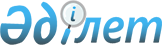 Павлодар қалалық мәслихатының "2022 - 2024 жылдарға арналған Павлодар қалалық бюджеті туралы" 2021 жылғы 24 желтоқсандағы № 106/13 шешіміне өзгерістер енгізу туралыПавлодар облысы Павлодар қалалық мәслихатының 2022 жылғы 26 мамырдағы № 137/19 шешімі
      Павлодар қалалық мәслихаты ШЕШТІ:
      1. Павлодар қалалық мәслихатының "2022 - 2024 жылдарға арналған Павлодар қалалық бюджеті туралы" 2021 жылғы 24 желтоқсандағы № 106/13 шешіміне (Нормативтік құқықтық актілерді мемлекеттік тіркеу тізілімінде № 28080 болып тіркелді) келесі өзгерістер енгізілсін:
      1 - тармақ жаңа редакцияда жазылсын:
       "1. 2022 - 2024 жылдарға арналған Павлодар қалалық бюджеті тиісінше 1, 2 және 3 - қосымшаларға сәйкес, соның ішінде 2022 жылға келесі көлемдерде бекітілсін:
      1) кірістер – 188 185 339 мың теңге, соның ішінде:
      салықтық түсімдер – 152 033 723 мың теңге;
      салықтық емес түсімдер – 2 252 104 мың теңге;
      негізгі капиталды сатудан түсетін түсімдер – 18 683 542 мың теңге;
      трансферттер түсімі – 15 215 970 мың теңге;
      2) шығындар – 181 445 398 мың теңге;
      3) таза бюджеттік кредиттеу – 43 046 мың теңге, соның ішінде:
      бюджеттік кредиттер – 45 000 мың теңге;
      бюджеттік кредиттерді өтеу – 1 954 мың теңге;
      4) қаржы активтерімен операциялар бойынша сальдо – 303 429 мың теңге, соның ішінде: 
      қаржы активтерін сатып алу – 303 429 мың теңге;
      мемлекеттің қаржы активтерін сатудан түсетін түсімдер – нөлге тең;
      5) бюджет тапшылығы (профициті) – 6 393 466 мың теңге;
      6) бюджет тапшылығын қаржыландыру (профицитін пайдалану) – - 6 393 466 мың теңге.";
      4 - тармақ жаңа редакцияда жазылсын:
       "4. 2022 жылға арналған Павлодар қалалық бюджетінде жоғары тұрған бюджеттен кент, ауылдық округ және кейбір ауылдар бюджеттеріне берілетін ағымдағы нысаналы трансферттер келесі көлемдерде көзделгені ескерілсін:
      Жетекші ауылы, Ленин кенті және Кенжекөл ауылдық округіне мәдениет ұйымдарындағы және мұрағат мекемелеріндегі басқарушы және негізгі персоналға ерекше еңбек жағдайлары үшін лауазымдық айлықақысына қосымша ақы белгілеуге – 6 523 мың теңге;
      Жетекші, Мойылды, Павлодар ауылдарына, Ленин кенті мен Кенжекөл ауылдық округіне азаматтық қызметшілердің жекелеген санаттарының, мемлекеттік бюджет қаражаты есебінен ұсталатын ұйымдар қызметкерлерінің, қазыналық кәсіпорындар қызметкерлерінің жалақысын көтеруге – 41 174 мың теңге;
      Мойылды ауылына "Ауыл-Ел бесігі" жобасы шеңберінде әлеуметтік және инженерлік инфрақұрылым бойынша іс-шараларды іске асыруға – 111 616 мың теңге.";
      5 - тармақ жаңа редакцияда жазылсын:
       "5. 2022 жылға арналған Павлодар қалалық бюджетінде қала кентінің, ауылдық округінің және кейбір ауылдарының бюджеттеріне Павлодар қалалық бюджетінен берілетін ағымдағы нысаналы трансферттер келесі көлемдерде көзделгені ескерілсін:
      Жетекші, Мойылды, Павлодар ауылдарының, Ленин кентінің, Кенжекөл ауылдық округінің елді мекендеріндегі көшелерді жарықтандыруға – 247 435 мың теңге;
      Павлодар, Жетекші, Мойылды ауылдары, Ленин кенті, Кенжекөл ауылдық округ елді мекендерінің санитариясын қамтамасыз етуге – 40 053 мың теңге;
      Павлодар, Жетекші, Мойылды ауылдарының, Кенжекөл ауылдық округінің, Ленин кентінің елді мекендерін абаттандыруға және көгалдандыруға – 171 677 мың теңге;
      Павлодар, Жетекші, Мойылды ауылдарының, Ленин кентінің автомобиль жолдарының жұмыс істеуін қамтамасыз етуге – 132 937 мың теңге;
      Ленин кентінің, Кенжекөл ауылдық округінің, Павлодар ауылының автомобиль жолдарын күрделі және орташа жөндеуге – 140 309 мың теңге;
      Жетекші, Мойылды ауылдары, Ленин кенті, Кенжекөл ауылдық округ елді мекендерінің сумен жабдықтауын ұйымдастыруға – 68 799 мың теңге;
      Мойылды ауылына және Кенжекөл ауылдық округіне "Ауыл-Ел бесігі" жобасы шеңберінде автомобиль жолдарын орташа жөндеуге – 206 588 мың теңге;
      Павлодар, Жетекші, Мойылды ауылдары, Ленин кенті, Кенжекөл ауылдық округ әкімдерінің қызметін қамтамасыз етуге – 52 442 мың теңге;
      Ленин кентінде мемлекеттік тұрғын үй қорының сақталуын ұйымдастыруға – 61 977 мың теңге;
      Ленин кентінде және Жетекші ауылында дене шынықтыру - сауықтыру және спорттық іс-шараларды іске асыруға – 10 239 мың теңге;
      Ленин кентінің мәдени-демалыс жұмысын қолдауға – 6 506 мың теңге;
      Жетекші ауылының, Ленин кентінің, Кенжекөл ауылдық округінің күрделі шығыстарына – 35 331 мың теңге.";
      көрсетілген шешімнің 1 - қосымшасы осы шешімнің қосымшасына сәйкес жаңа редакцияда жазылсын.
      2. Осы шешім 2022 жылғы 1 қаңтардан бастап қолданысқа енгізіледі. 2022 жылға арналған Павлодар қалалық бюджеті (өзгерістермен)
					© 2012. Қазақстан Республикасы Әділет министрлігінің «Қазақстан Республикасының Заңнама және құқықтық ақпарат институты» ШЖҚ РМК
				
      Павлодар қалалық мәслихатының хатшысы 

С. Калижанова
Павлодар қалалық
мәслихатының 2022 жылғы
26 мамырдағы № 137/19
шешіміне қосымшаПавлодар қалалық
мәслихатының 2021 жылғы
24 желтоқсандағы № 106/13
шешіміне 1 – қосымша
Санаты
Санаты
Санаты
Санаты
Сомасы
(мың теңге)
Сыныбы 
Сыныбы 
Сыныбы 
Сомасы
(мың теңге)
 Кіші сыныбы
 Кіші сыныбы
 Кіші сыныбы
Сомасы
(мың теңге)
Атауы
Сомасы
(мың теңге)
1
2
3
4
5
1. Кiрiстер
188185339
1
Салықтық түсімдер
152033723
01
Табыс салығы
28394173
1
Корпоративтік табыс салығы
9472328
2
Жеке табыс салығы
18921845
03
Әлеуметтiк салық
12919091
1
Әлеуметтік салық
12919091
04
Меншiкке салынатын салықтар
8232596
1
Мүлiкке салынатын салықтар
5685978
3
Жер салығы
618121
4
Көлiк құралдарына салынатын салық
1928497
05
Тауарларға, жұмыстарға және қызметтерге салынатын iшкi салықтар
102070788
2
Акциздер
100659048
3
Табиғи және басқа да ресурстарды пайдаланғаны үшiн түсетiн түсiмдер
800406
4
Кәсiпкерлiк және кәсiби қызметтi жүргiзгенi үшiн алынатын алымдар
611334
08
Заңдық маңызы бар әрекеттерді жасағаны және (немесе) оған уәкілеттігі бар мемлекеттік органдар немесе лауазымды адамдар құжаттар бергені үшін алынатын міндетті төлемдер
417075
1
2
3
4
5
1
Мемлекеттік баж
417075
2
Салықтық емес түсiмдер
2252104
01
Мемлекеттік меншіктен түсетін кірістер
1078787
5
Мемлекет меншігіндегі мүлікті жалға беруден түсетін кірістер
1077921
9
Мемлекет меншігінен түсетін басқа да кірістер
866
04
Мемлекеттік бюджеттен қаржыландырылатын, сондай-ақ Қазақстан Республикасы Ұлттық Банкінің бюджетінен (шығыстар сметасынан) ұсталатын және қаржыландырылатын мемлекеттік мекемелер салатын айыппұлдар, өсімпұлдар, санкциялар, өндіріп алулар
1200
1
Мұнай секторы ұйымдарынан және Жәбірленушілерге өтемақы қорына түсетін түсімдерді қоспағанда, мемлекеттік бюджеттен қаржыландырылатын, сондай-ақ Қазақстан Республикасы Ұлттық Банкінің бюджетінен (шығыстар сметасынан) ұсталатын және қаржыландырылатын мемлекеттік мекемелер салатын айыппұлдар, өсімпұлдар, санкциялар, өндіріп алулар
1200
06
Басқа да салықтық емес түсiмдер
1172117
1
Басқа да салықтық емес түсiмдер
1172117
3
Негізгі капиталды сатудан түсетін түсімдер
18683542 
01
Мемлекеттік мекемелерге бекітілген мемлекеттік мүлікті сату
17341184
1
Мемлекеттік мекемелерге бекітілген мемлекеттік мүлікті сату
17341184
03
Жердi және материалдық емес активтердi сату
1342358
1
Жерді сату
725750
2
Материалдық емес активтерді сату 
616608
4
Трансферттердің түсімдері
15215970
02
Мемлекеттiк басқарудың жоғары тұрған органдарынан түсетiн трансферттер
15215970
2
Облыстық бюджеттен түсетiн трансферттер
15215970
Функционалдық топ
Функционалдық топ
Функционалдық топ
Функционалдық топ
Функционалдық топ
Сомасы (мың теңге)
Кiшi функция
Кiшi функция
Кiшi функция
Кiшi функция
Сомасы (мың теңге)
Бюджеттiк бағдарламалардың әкiмшiсi
Бюджеттiк бағдарламалардың әкiмшiсi
Бюджеттiк бағдарламалардың әкiмшiсi
Сомасы (мың теңге)
Бағдарлама
Бағдарлама
Сомасы (мың теңге)
Атауы
Сомасы (мың теңге)
1
2
3
4
5
6
2. Шығындар
181445398
01
Жалпы сипаттағы мемлекеттiк көрсетілетін қызметтер
5630751
1
Мемлекеттiк басқарудың жалпы функцияларын орындайтын өкiлдi, атқарушы және басқа органдар
571030
112
Аудан (облыстық маңызы бар қала) мәслихатының аппараты
59407
001
Аудан (облыстық маңызы бар қала) мәслихатының қызметін қамтамасыз ету жөніндегі қызметтер
59407
122
Аудан (облыстық маңызы бар қала) әкімінің аппараты
511623
001
Аудан (облыстық маңызы бар қала) әкімінің қызметін қамтамасыз ету жөніндегі қызметтер
399913
003
Мемлекеттік органның күрделі шығыстары
11360
113
Төменгі тұрған бюджеттерге берілетін нысаналы ағымдағы трансферттер
100350
2
Қаржылық қызмет
411932
489
Ауданның (облыстық маңызы бар қаланың) мемлекеттік активтер және сатып алу бөлімі
411932
001
Жергілікті деңгейде мемлекеттік активтер мен сатып алуды басқару саласындағы мемлекеттік саясатты іске асыру жөніндегі қызметтер
149816
003
Мемлекеттік органның күрделі шығыстары
59000
004
Салық салу мақсатында мүлікті бағалауды жүргізу
20102
005
Жекешелендіру, коммуналдық меншікті басқару, жекешелендіруден кейінгі қызмет және осыған байланысты дауларды реттеу
183014
9
Жалпы сипаттағы өзге де мемлекеттiк қызметтер
4647789
1
2
3
4
5
6
454
Ауданның (облыстық маңызы бар қаланың) кәсіпкерлік және ауыл шаруашылығы бөлімі
64549
001
Жергілікті деңгейде кәсіпкерлікті және ауыл шаруашылығын дамыту саласындағы мемлекеттік саясатты іске асыру жөніндегі қызметтер
60468
007
Мемлекеттік органның күрделі шығыстары
4081
458
Ауданның (облыстық маңызы бар қаланың) тұрғын үй-коммуналдық шаруашылығы, жолаушылар көлігі және автомобиль жолдары бөлімі
3783713
001
Жергілікті деңгейде тұрғын үй-коммуналдық шаруашылығы, жолаушылар көлігі және автомобиль жолдары саласындағы мемлекеттік саясатты іске асыру жөніндегі қызметтер
2516432
013
Мемлекеттік органның күрделі шығыстары
10748
067
Ведомстволық бағыныстағы мемлекеттік мекемелер мен ұйымдардың күрделі шығыстары
75142
113
Төменгі тұрған бюджеттерге берілетін нысаналы ағымдағы трансферттер
1181391
459
Ауданның (облыстық маңызы бар қаланың) экономика және қаржы бөлімі
136423
001
Ауданның (облыстық маңызы бар қаланың) экономикалық саясаттын қалыптастыру мен дамыту, мемлекеттік жоспарлау, бюджеттік атқару және коммуналдық меншігін басқару саласындағы мемлекеттік саясатты іске асыру жөніндегі қызметтер
130224
015
Мемлекеттік органның күрделі шығыстары
6199
467
Ауданның (облыстық маңызы бар қаланың) құрылыс бөлімі
663104
040
Мемлекеттік органдардың объектілерін дамыту
663104
02
Қорғаныс
115126
1
Әскери мұқтаждар
115126
122
Аудан (облыстық маңызы бар қала) әкімінің аппараты
115126
1
2
3
4
5
6
005
Жалпыға бірдей әскери міндетті атқару шеңберіндегі іс-шаралар
115126
03
Қоғамдық тәртіп, қауіпсіздік, құқықтық, сот, қылмыстық-атқару қызметі
627918
9
Қоғамдық тәртіп және қауіпсіздік саласындағы басқа да қызметтер
627918
458
Ауданның (облыстық маңызы бар қаланың) тұрғын үй-коммуналдық шаруашылығы, жолаушылар көлігі және автомобиль жолдары бөлімі
577521
021
Елдi мекендерде жол қозғалысы қауiпсiздiгін қамтамасыз ету
577521
499
Ауданның (облыстық маңызы бар қаланың) азаматтық хал актілерін тіркеу бөлімі
50397
001
Жергілікті деңгейде азаматтық хал актілерін тіркеу саласындағы мемлекеттік саясатты іске асыру жөніндегі қызметтер
50397
06
Әлеуметтiк көмек және әлеуметтiк қамсыздандыру
6988649
1
Әлеуметтiк қамсыздандыру
743145
451
Ауданның (облыстық маңызы бар қаланың) жұмыспен қамту және әлеуметтік бағдарламалар бөлімі
743145
005
Мемлекеттік атаулы әлеуметтік көмек
743145
2
Әлеуметтiк көмек
5442099
451
Ауданның (облыстық маңызы бар қаланың) жұмыспен қамту және әлеуметтік бағдарламалар бөлімі
4802327
002
Жұмыспен қамту бағдарламасы
654584
004
Ауылдық жерлерде тұратын денсаулық сақтау, білім беру, әлеуметтік қамтамасыз ету, мәдениет, спорт және ветеринар мамандарына отын сатып алуға Қазақстан Республикасының заңнамасына сәйкес әлеуметтік көмек көрсету
5629
006
Тұрғын үйге көмек көрсету
21858
007
Жергілікті өкілетті органдардың шешімі бойынша мұқтаж азаматтардың жекелеген топтарына әлеуметтік көмек
1223976
010
Үйден тәрбиеленіп оқытылатын мүгедек балаларды материалдық қамтамасыз ету
19075
1
2
3
4
5
6
013
Белгіленген тұрғылықты жері жоқ тұлғаларды әлеуметтік бейімдеу
311760
014
Мұқтаж азаматтарға үйде әлеуметтiк көмек көрсету
387100
015
Зейнеткерлер мен мүгедектерге әлеуметтiк қызмет көрсету аумақтық орталығы
88059
017
Оңалтудың жеке бағдарламасына сәйкес мұқтаж мүгедектерді протездік-ортопедиялық көмек, сурдотехникалық құралдар, тифлотехникалық құралдар, санаторий-курорттық емделу, міндетті гигиеналық құралдармен қамтамасыз ету, арнаулы жүріп-тұру құралдары, қозғалуға қиындығы бар бірінші топтағы мүгедектерге жеке көмекшінің және есту бойынша мүгедектерге қолмен көрсететін тіл маманының қызметтері мен қамтамасыз ету
1972924
023
Жұмыспен қамту орталықтарының қызметін қамтамасыз ету
117362
458
Ауданның (облыстық маңызы бар қаланың) тұрғын үй-коммуналдық шаруашылығы, жолаушылар көлігі және автомобиль жолдары бөлімі
639772
068
Жергілікті өкілдік органдардың шешімі бойынша қалалық қоғамдық көлікте (таксиден басқа) жеңілдікпен, тегін жол жүру түрінде азаматтардың жекелеген санаттарын әлеуметтік қолдау
639772
9
Әлеуметтiк көмек және әлеуметтiк қамтамасыз ету салаларындағы өзге де қызметтер
803405
451
Ауданның (облыстық маңызы бар қаланың) жұмыспен қамту және әлеуметтік бағдарламалар бөлімі
803405
001
Жергілікті деңгейде халық үшін әлеуметтік бағдарламаларды жұмыспен қамтуды қамтамасыз етуді іске асыру саласындағы мемлекеттік саясатты іске асыру жөніндегі қызметтер
182433
1
2
3
4
5
6
011
Жәрдемақыларды және басқа да әлеуметтік төлемдерді есептеу, төлеу мен жеткізу бойынша қызметтерге ақы төлеу
1993
050
Қазақстан Республикасында мүгедектердің құқықтарын қамтамасыз етуге және өмір сүру сапасын жақсарту
474
054
Үкіметтік емес ұйымдарда мемлекеттік әлеуметтік тапсырысты орналастыру
422105
067
Ведомстволық бағыныстағы мемлекеттік мекемелер мен ұйымдардың күрделі шығыстары
13250
094
Әлеуметтік көмек ретінде тұрғын үй сертификаттарын беру
180000
097
Сенім білдірілген агенттің тұрғын үй сертификаттарын беру бойынша (бюджеттік кредит түріндегі әлеуметтік қолдау) қызметтеріне ақы төлеу
3150
07
Тұрғын үй-коммуналдық шаруашылық
26877050
1
Тұрғын үй шаруашылығы
11683261
463
Ауданның (облыстық маңызы бар қаланың) жер қатынастары бөлімі
105354
016
Мемлекет мұқтажы үшін жер учаскелерін алу
105354
467
Ауданның (облыстық маңызы бар қаланың) құрылыс бөлімі
10354028
003
Коммуналдық тұрғын үй қорының тұрғын үйін жобалау және (немесе) салу, реконструкциялау
7885917
004
Инженерлік-коммуникациялық инфрақұрылымды жобалау, дамыту және (немесе) жайластыру
2468111
491
Ауданның (облыстық маңызы бар қаланың) тұрғын үй қатынастары бөлімі
856602
001
Жергілікті деңгейде тұрғын үй қоры саласындағы мемлекеттік саясатты іске асыру жөніндегі қызметтер
66192
005
Мемлекеттік тұрғын үй қорын сақтауды ұйымдастыру
26902
006
Азаматтардың жекелеген санаттарын тұрғын үймен қамтамасыз ету
763508
1
2
3
4
5
6
496
Ауданның (облыстық маңызы бар қаланың) тұрғын үй инспекциясы және коммуналдық шаруашылық бөлімі
367277
001
Жергілікті деңгейде коммуналдық шаруашылық және үй қоры саласындағы мемлекеттік саясатты іске асыру бойынша қызметтер
270677
003
Мемлекеттік органның күрделі шығыстары
96600
2
Коммуналдық шаруашылық
6177957
467
Ауданның (облыстық маңызы бар қаланың) құрылыс бөлімі
778046
005
Коммуналдық шаруашылығын дамыту
5690
058
Елді мекендердегі сумен жабдықтау және су бұру жүйелерін дамыту
772356
496
Ауданның (облыстық маңызы бар қаланың) тұрғын үй инспекциясы және коммуналдық шаруашылық бөлімі
5399911
016
Сумен жабдықтау және су бұру жүйесінің жұмыс істеуі
1169
026
Ауданның (облыстық маңызы бар қаланың) коммуналдық меншігіндегі жылу жүйелерін пайдалануды ұйымдастыру
1169
028
Коммуналдық шаруашылықты дамыту
4116
029
Сумен жабдықтау және су бұру жүйелерін дамыту
5393457
3
Елді-мекендерді көркейту
9015832
458
Ауданның (облыстық маңызы бар қаланың) тұрғын үй-коммуналдық шаруашылығы, жолаушылар көлігі және автомобиль жолдары бөлімі
9015832
015
Елдi мекендердегі көшелердi жарықтандыру
1276438
016
Елдi мекендердiң санитариясын қамтамасыз ету
564948
017
Жерлеу орындарын ұстау және туыстары жоқ адамдарды жерлеу
38457
018
Елдi мекендердi абаттандыру және көгалдандыру
7135989
08
Мәдениет, спорт, туризм және ақпараттық кеңістiк
2335551
1
2
3
4
5
6
1
Мәдениет саласындағы қызмет
971731
455
Ауданның (облыстық маңызы бар қаланың) мәдениет және тілдерді дамыту бөлімі
495875
003
Мәдени-демалыс жұмысын қолдау
495875
467
Ауданның (облыстық маңызы бар қаланың) құрылыс бөлімі
475856
011
Мәдениет объектілерін дамыту
475856
2
Спорт 
728197
465
Ауданның (облыстық маңызы бар қаланың) дене шынықтыру және спорт бөлімі
728197
001
Жергілікті деңгейде дене шынықтыру және спорт саласындағы мемлекеттік саясатты іске асыру жөніндегі қызметтер
34991
005
Ұлттық және бұқаралық спорт түрлерін дамыту
599318
006
Аудандық (облыстық маңызы бар қалалық) деңгейде спорттық жарыстар өткiзу
34938
007
Әртүрлi спорт түрлерi бойынша аудан (облыстық маңызы бар қала) құрама командаларының мүшелерiн дайындау және олардың облыстық спорт жарыстарына қатысуы
7519
032
Ведомстволық бағыныстағы мемлекеттік мекемелер мен ұйымдардың күрделі шығыстары
26892
113
Төменгі тұрған бюджеттерге берілетін нысаналы ағымдағы трансферттер
24539
3
Ақпараттық кеңiстiк
393356
455
Ауданның (облыстық маңызы бар қаланың) мәдениет және тілдерді дамыту бөлімі
327665
006
Аудандық (қалалық) кiтапханалардың жұмыс iстеуi
321764
007
Мемлекеттiк тiлдi және Қазақстан халқының басқа да тiлдерін дамыту
5901
456
Ауданның (облыстық маңызы бар қаланың) ішкі саясат бөлімі
65691
002
Мемлекеттік ақпараттық саясат жүргізу жөніндегі қызметтер
65691
1
2
3
4
5
6
9
Мәдениет, спорт, туризм және ақпараттық кеңiстiктi ұйымдастыру жөнiндегi өзге де қызметтер
242267
455
Ауданның (облыстық маңызы бар қаланың) мәдениет және тілдерді дамыту бөлімі
136284
001
Жергілікті деңгейде тілдерді және мәдениетті дамыту саласындағы мемлекеттік саясатты іске асыру жөніндегі қызметтер
47514
032
Ведомстволық бағыныстағы мемлекеттік мекемелер мен ұйымдардың күрделі шығыстары
61444
113
Төменгі тұрған бюджеттерге берілетін нысаналы ағымдағы трансферттер
27326
456
Ауданның (облыстық маңызы бар қаланың) ішкі саясат бөлімі
105983
001
Жергілікті деңгейде ақпарат, мемлекеттілікті нығайту және азаматтардың әлеуметтік сенімділігін қалыптастыру саласында мемлекеттік саясатты іске асыру жөніндегі қызметтер
88389
003
Жастар саясаты саласында іс-шараларды іске асыру
17594
09
Отын-энергетика кешенi және жер қойнауын пайдалану
1079099
1
Отын және энергетика
1079099
467
Ауданның (облыстық маңызы бар қаланың) құрылыс бөлімі
1079099
009
Жылу-энергетикалық жүйені дамыту
1079099
10
Ауыл, су, орман, балық шаруашылығы, ерекше қорғалатын табиғи аумақтар, қоршаған ортаны және жануарлар дүниесін қорғау, жер қатынастары
100351
6
Жер қатынастары
97955
463
Ауданның (облыстық маңызы бар қаланың) жер қатынастары бөлімі
97955
001
Аудан (облыстық маңызы бар қала) аумағында жер қатынастарын реттеу саласындағы мемлекеттік саясатты іске асыру жөніндегі қызметтер
89830
1
2
3
4
5
6
003
Елдi мекендердi жер-шаруашылық орналастыру
8125
9
Ауыл, су, орман, балық шаруашылығы, қоршаған ортаны қорғау және жер қатынастары саласындағы басқа да қызметтер
2396
459
Ауданның (облыстық маңызы бар қаланың) экономика және қаржы бөлімі
2396
099
Мамандарға әлеуметтік қолдау көрсету жөніндегі шараларды іске асыру
2396
11
Өнеркәсіп, сәулет, қала құрылысы және құрылыс қызметі
569924
2
Сәулет, қала құрылысы және құрылыс қызметі
569924
467
Ауданның (облыстық маңызы бар қаланың) құрылыс бөлімі
167494
001
Жергілікті деңгейде құрылыс саласындағы мемлекеттік саясатты іске асыру жөніндегі қызметтер
162140
017
Мемлекеттік органның күрделі шығыстары
5354
468
Ауданның (облыстық маңызы бар қаланың) сәулет және қала құрылысы бөлімі
402430
001
Жергілікті деңгейде сәулет және қала құрылысы саласындағы мемлекеттік саясатты іске асыру жөніндегі қызметтер
156111
003
Аудан аумағында қала құрылысын дамыту схемаларын және елді мекендердің бас жоспарларын әзірлеу
246319
12
Көлiк және коммуникация
9140233
1
Автомобиль көлiгi
6990944
458
Ауданның (облыстық маңызы бар қаланың) тұрғын үй-коммуналдық шаруашылығы, жолаушылар көлігі және автомобиль жолдары бөлімі
6990944
022
Көлік инфрақұрылымын дамыту
191702
023
Автомобиль жолдарының жұмыс істеуін қамтамасыз ету
6799242
9
Көлiк және коммуникациялар саласындағы өзге де қызметтер
2149289
1
2
3
4
5
6
458
Ауданның (облыстық маңызы бар қаланың) тұрғын үй-коммуналдық шаруашылығы, жолаушылар көлігі және автомобиль жолдары бөлімі
2149289
037
Әлеуметтік маңызы бар қалалық (ауылдық), қала маңындағы және ауданішілік қатынастар бойынша жолаушылар тасымалдарын субсидиялау
2149289
13
Басқалар
1770110
3
Кәсiпкерлiк қызметтi қолдау және бәсекелестікті қорғау
9897
467
Ауданның (облыстық маңызы бар қаланың) құрылыс бөлімі
9897
026
"Бизнестің жол картасы-2025" бизнесті қолдау мен дамытудың бірыңғай бағдарламасы шеңберінде индустриялық инфрақұрылымды дамыту
9897
9
Басқалар
1760213
458
Ауданның (облыстық маңызы бар қаланың) тұрғын үй-коммуналдық шаруашылығы, жолаушылар көлігі және автомобиль жолдары бөлімі
696375
096
Мемлекеттік-жекешелік әріптестік жобалар бойынша мемлекеттік міндеттемелерді орындау
696375
459
Ауданның (облыстық маңызы бар қаланың) экономика және қаржы бөлімі
217420
008
Жергілікті бюджеттік инвестициялық жобалардың техникалық-экономикалық негіздемелерін және мемлекеттік-жекешелік әріптестік жобалардың, оның ішінде концессиялық жобалардың конкурстық құжаттамаларын әзірлеу немесе түзету, сондай-ақ қажетті сараптамаларын жүргізу, мемлекеттік-жекешелік әріптестік жобаларды, оның ішінде концессиялық жобаларды консультациялық сүйемелдеу
3808
012
Ауданның (облыстық маңызы бар қаланың) жергілікті атқарушы органының резерві
213612
1
2
3
4
5
6
467
Ауданның (облыстық маңызы бар қаланың) құрылыс бөлімі
846418
079
"Ауыл-Ел бесігі" жобасы шеңберінде ауылдық елді мекендердегі әлеуметтік және инженерлік инфрақұрылымдарды дамыту
846418
14
Борышқа қызмет көрсету
703303
1
Борышқа қызмет көрсету
703303
459
Ауданның (облыстық маңызы бар қаланың) экономика және қаржы бөлімі
703303
021
Жергілікті атқарушы органдардың облыстық бюджеттен қарыздар бойынша сыйақылар мен өзге де төлемдерді төлеу бойынша борышына қызмет көрсету
703303
15
Трансферттер
125507333
1
Трансферттер
125507333
459
Ауданның (облыстық маңызы бар қаланың) экономика және қаржы бөлімі
125507333
006
Пайдаланылмаған (толық пайдаланылмаған) нысаналы трансферттерді қайтару
10815
007
Бюджеттік алып коюлар
48031164
024
Заңнаманы өзгертуге байланысты жоғары тұрған бюджеттің шығындарын өтеуге төменгі тұрған бюджеттен ағымдағы нысаналы трансферттер
76687786
038
Субвенциялар
564409
054
Қазақстан Республикасының Ұлттық қорынан берілетін нысаналы трансферт есебінен республикалық бюджеттен бөлінген пайдаланылмаған (түгел пайдаланылмаған) нысаналы трансферттердің сомасын қайтару
213159
1
2
3
4
5
6
3. Таза бюджеттік кредиттеу
43046
Бюджеттік кредиттер
45000
06
Әлеуметтiк көмек және әлеуметтiк қамсыздандыру
45000
9
Әлеуметтiк көмек және әлеуметтiк қамтамасыз ету салаларындағы өзге де қызметтер
45000
451
Ауданның (облыстық маңызы бар қаланың) жұмыспен қамту және әлеуметтік бағдарламалар бөлімі
45000
095
Әлеуметтік қолдау ретінде тұрғын үй сертификаттарын беру үшін бюджеттік кредиттер
45000
5
Бюджеттік кредиттерді өтеу
1954
01
Бюджеттік кредиттерді өтеу
1954
1
Мемлекеттік бюджеттен берілген бюджеттік кредиттерді өтеу
1954
4. Қаржы активтерiмен операциялар бойынша сальдо
303429
Қаржы активтерін сатып алу
303429
13
Басқалар
303429
9
Басқалар
303429
496
Ауданның (облыстық маңызы бар қаланың) тұрғын үй инспекциясы және коммуналдық шаруашылық бөлімі
303429
065
Заңды тұлғалардың жарғылық капиталын қалыптастыру немесе ұлғайту
303429
5. Бюджет тапшылығы (профициті)
6393466
6. Бюджет тапшылығын қаржыландыру (профицитін пайдалану)
-6393466
7
Қарыздар түсімдері
2631297
01
Мемлекеттік ішкі қарыздар
2631297
2
Қарыз алу келісім-шарттары
2631297
1
2
3
4
5
6
03
Ауданның (облыстық маңызы бар қаланың) жергілікті атқарушы органы алатын қарыздар
2631297
16
Қарыздарды өтеу
11781953
1
Қарыздарды өтеу
11781953
459
Ауданның (облыстық маңызы бар қаланың) экономика және қаржы бөлімі
11781953
005
Жергілікті атқарушы органның жоғары тұрған бюджет алдындағы борышын өтеу
11781953